VSTUPNÍ ČÁSTNázev moduluVolba písma, práce s písmovými znaky, jejich úpravyKód modulu82-m-4/AD27Typ vzděláváníOdborné vzděláváníTyp modulu(odborný) teoreticko–praktickýVyužitelnost vzdělávacího moduluKategorie dosaženého vzděláníM (EQF úroveň 4)Skupiny oborů82 - Umění a užité uměníKomplexní úlohaObory vzdělání - poznámky82-41-M/05 Grafický designDélka modulu (počet hodin)12Poznámka k délce moduluPlatnost modulu od30. 04. 2020Platnost modulu doVstupní předpokladyNejsou stanovenyJÁDRO MODULUCharakteristika moduluCílem modulu je osvojení znalostí a dovednosti práce s vhodným fontem pro konkrétní použití, pracovat s písmovými znaky a přizpůsobovat je vlastnímu estetickému záměru. Žák si osvojí znalost v programu Adobe Illustrator.Po absolvování modulu žák používá nástroje cestáře v programu Adobe Illustrator se zaměřením na volbu písma, práci s písmovými znaky a jejich následné úpravy.Očekávané výsledky učeníŽák:správně žánrově zařadí plánovaný výstupsprávně vybere znakovou sadupoužívá modifikované písmové znakypracuje s grafickým softwaremvyužívá znalosti softwaru při tvorbě vlastního písmaObsah vzdělávání (rozpis učiva)Obsahové okruhy vzdělání:Žánrové zařazení plánovaného výstupusprávné žánrové zařazení plánovaného výstupuzhodnocení vhodné typografieVýběr znakové sadyvýběr s ohledem na funkční prvky (např. serify) a úplnost znakové sadyvýběr s ohledem na technické podmínky výroby plánovaného výstupu (síla řezu, stencily, které existují buď jako hotový font, nebo jsou vytvořeny úpravou pomocí cestáře)Modifikace písmových znakůschopnost modifikovat písmové znaky pro technickou i estetickou potřebu vlastního záměruvytváření vlastních písmových znaků při tvorbě pokročilejších grafických kompozicíUčební činnosti žáků a strategie výukyStrategie učení: ve výuce se doporučuje kombinovat níže uvedené metody výuky.Metody slovní:monologické výklady - vysvětlování, výkladMetody názorně demonstrační:pozorování, předvádění, projekcePřímé vyučování:orientace žáků v učivuhodnocené samostatné práceSpecifikace samostatné práce:vlastní tvorba s konzultací
	žáci dostanou zadaný žánrový formát zlomu, například báseň z viktoriánské doby, a následně k němu musí vybrat vhodnou typografii i adjustacižáci dostanou za úkol poradit si s fontem, který není pro zadání vyhovující, musí z něj vytvořit stencil, nebo si poradit s chybějící diakritikouprezentace vlastní tvorby před spolužáky ve tříděorientace žáků v učivu (diskuze, ústní prezentace)Učební činnosti žáků:žáci podle zadání vyberou vhodné typografické řešení a odůvodní svůj výběr ( správně žánrově zařadí plánovaný výstup a správně vyberou znakovou sadu)žáci vytvoří vlastní typografickou kompozici pro určitou fiktivní cílovou skupinu ( používají modifikované písmové znaky a ovládají práci s grafickým softwarem při tvorbě vlastního písma)Zařazení do učebního plánu, ročník2. ročníkVÝSTUPNÍ ČÁSTZpůsob ověřování dosažených výsledkůPraktické forma zkoušenísamostatná grafická práce žáků s žánrovým zadáním samostatná grafická práce žáků s nevyhovujícím fontemprezentace vlastní tvorby před spolužáky ve tříděV rámci výuky jsou ověřovány především praktické dovednosti formou samostatné práce.Ověřované okruhy:žánrové zařazení plánovaného výstupuvýběr znakové sadymodifikace písmových znakůKritéria hodnoceníprospěl – neprospěl1 - grafický projev je přesný a estetický, výsledky činnosti jsou kvalitní, pouze s menšími nedostatky, žák je schopen pracovat samostatně2 - grafický projev je zpravidla bez podstatných nedostatků, grafický projev je estetický, bez větších nepřesností, žák je schopen pracovat samostatně nebo s drobnou pomocí pedagoga3 - v grafickém projevu se objevují častější nedostatky, grafický projev je méně estetický a má menší nedostatky, žák je schopen pracovat samostatně s větší mírou pomoci pedagoga4 - v grafickém projevu se projevují nedostatky, grafický projev je málo estetický, závažné nedostatky a chyby dovede žák s pomocí pedagoga opravit, při samostatném studiu se potýká s obtížemihranice úspěšnosti zkoušky - hranice úspěšnosti, grafický projev má vážné nedostatky, chyby nedovede žák opravit ani s pomocí učitele, není schopen samostatného studiaPro splnění modulu ho musí žák absolvovat s maximální absencí do 20 %.Doporučená literaturaGARFIELD,Simon. Ten můj font, Stručné dějiny typografie v esejích. Praha: Akropolis, 2018. 296 s. ISBN 978-80-7470-204-4HORNÝ, S.: Počítačová typografie a design dokumentů. 1. vyd. Praha: Grada Publishing, 1997. 288 s. ISBN 80-7169-487-7.GEORGES Jean: Písmo paměť lidstva. Praha: Slovart,(české vydání 1994) ISBN 80-7145-115-0DUSONG Jean -Luc, SIEGWART Fabienne Typografie, Praha: nakladatelství Svojtka a Vašut, (české vydání 1997) ISBN 80- 7180-296-4PoznámkyObsahové upřesněníOV RVP - Odborné vzdělávání ve vztahu k RVPMateriál vznikl v rámci projektu Modernizace odborného vzdělávání (MOV), který byl spolufinancován z Evropských strukturálních a investičních fondů a jehož realizaci zajišťoval Národní pedagogický institut České republiky. Autorem materiálu a všech jeho částí, není-li uvedeno jinak, je Jan Picko. Creative Commons CC BY SA 4.0 – Uveďte původ – Zachovejte licenci 4.0 Mezinárodní.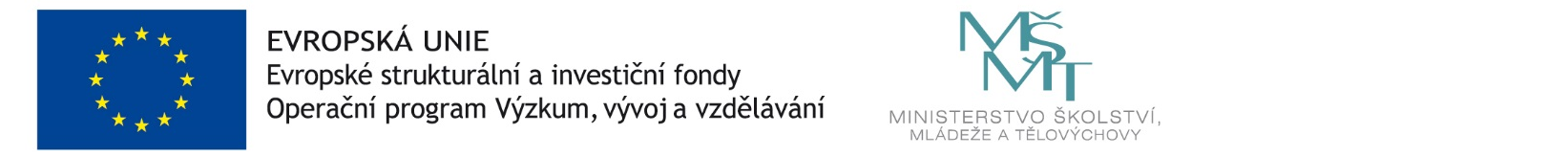 